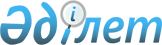 О внесении изменений в постановления Правительства Республики Казахстан от 30 ноября 2007 года № 1155-1 и от 12 декабря 2007 года № 1223Постановление Правительства Республики Казахстан от 22 октября 2008 года № 979      Правительство Республики Казахстан ПОСТАНОВЛЯЕТ : 



      1. Внести в некоторые решения Правительства Республики Казахстан следующие изменения: 



      1) утратил силу постановлением Правительства РК от 14.04.2010 № 302;



      2) в постановлении Правительства Республики Казахстан от 12 декабря 2007 года № 1223 "О реализации Закона Республики Казахстан "О республиканском бюджете на 2008 год": 



      в приложении 1 к указанному постановлению: 



      в разделе II. "Затраты": 



      в функциональной группе 01 "Государственные услуги общего характера": 



      в подфункции 09 "Прочие государственные услуги общего характера": 



      по администратору 603 "Агентство Республики Казахстан по информатизации и связи": 



      в программе 112 "Создание электронного правительства": 



      в подпрограмме 108 "Создание инфраструктуры открытых ключей национальной идентификационной системы Республики Казахстан" цифры "839913" заменить цифрами "364746"; 



      в подпрограмме 109 "Создание системы защиты инфраструктуры "электронного правительства" цифры "89898" заменить цифрами "565065"; 



      в приложении 3 к указанному постановлению: 



      в функциональной группе 01 "Государственные услуги общего характера": 



      по администратору 603 "Агентство Республики Казахстан по информатизации и связи": 



      в программе 112 "Создание электронного правительства": 



      в подпрограмме 108 "Создание инфраструктуры открытых ключей национальной идентификационной системы Республики Казахстан" цифры "839913" заменить цифрами "364746"; 



      в подпрограмме 109 "Создание системы защиты инфраструктуры "электронного правительства" цифры "89898" заменить цифрами "565065". 



      2. Настоящее постановление вводится в действие со дня подписания.        Премьер-Министр 

      Республики Казахстан                       К. Масимов 
					© 2012. РГП на ПХВ «Институт законодательства и правовой информации Республики Казахстан» Министерства юстиции Республики Казахстан
				